Ata Nº037/2021         Aos quatorze dias do mês de setembro de dois mil e vinte e um, às dezenove horas, reuniu-se em caráter ordinário a Câmara Municipal de Vereadores de Bom Retiro do Sul – RS, com os seguintes vereadores: Antônio Gilberto Portz, Airton Giacomini, Clóvis Pereira dos Santos, Diogo Antoniolli, Fábio Porto Martins, João Batista Ferreira, João Pedro Pazuch e Silvio Roberto Portz. Havendo quórum o Senhor Presidente em nome de Deus declarou aberta a sessão e convidou a todos os presentes a rezar o Pai Nosso. Prosseguindo, solicitou que fosse feita leitura da ata de número zero trinta e seis barra dois mil e vinte e um, a qual colocada em discussão e votação foi aprovada por unanimidade de votos. Prosseguindo solicitou ao secretário que fizesse a leitura das matérias que deram entrada na Casa; uma indicação do vereador Diogo Antoniolli e os Projetos de Lei oriundos do Executivo sob os números zero noventa, zero noventa e um, zero noventa e dois e zero noventa e três barra dois mil e vinte e um. Aberto o espaço para o grande expediente, pronunciou o vereador João Pedro Pazuch. Após, aberto o espaço das lideranças pronunciou o vereador Diogo Antoniolli. Aberta a ordem do dia, a indicação e os projetos do Executivo sob os números zero noventa e um e zero noventa e três foram colocados em votação e aprovados por unanimidade de votos. Os projetos zero noventa e zero noventa e dois ficaram baixados nas devidas comissões e o Projeto de Lei zero oitenta e seis permaneceu nas comissões. Encerrada a Ordem do dia, aberto o espaço das explicações pessoais pronunciaram os seguintes vereadores: Antonio Gilberto Portz, Airton Giacomini, Clovis Pereira dos Santos, Diogo Antoniolli, Fabio Porto Martins, Joao Batista Ferreira e Silvio Roberto Portz. A seguir o Presidente João Pedro Pazuch convocou o Vereador Clóvis Pereira dos Santos, vice-presidente, para assumir a presidência da mesa diretora e fez uso da palavra. Nada mais havendo a tratar, o Vereador Clóvis Pereira dos Santos declarou encerrada a presente sessão e convidou a todos os presentes para a próxima sessão ordinária que será realizada no dia vinte e um setembro de dois mil e vinte e um. Plenário João Benno Schuh,14 de setembro de 2021.        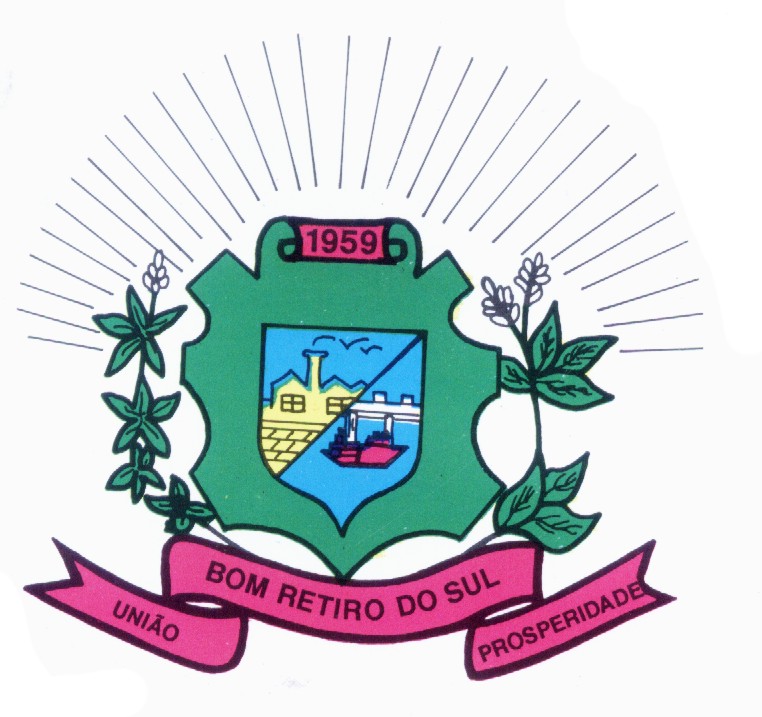 JOÃO PEDRO PAZUCH                                   FABIO PORTO MARTINSPresidente                                                          1º SecretárioCLÓVIS PEREIRA DOS SANTOS                              JAIRO MARTINS GARCIASVice Presidente                                                      2º SecretárioANTONIO GILBERTO PORTZ                                   AIRTON GIACOMINI                                                                 Vereador                                                                VereadorSILVIO ROBERTO PORTZ                                     DIOGO ANTONIOLLI  Vereador                                                                 VereadorJOÃO BATISTA FERREIRAVereador